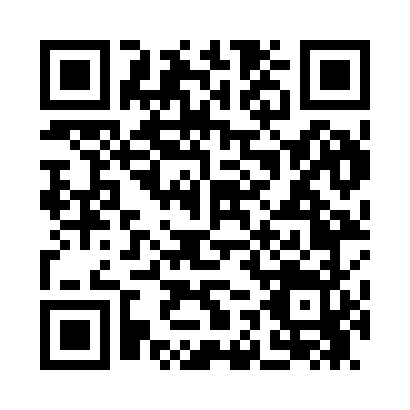 Prayer times for Albertson, Delaware, USASat 1 Jun 2024 - Sun 30 Jun 2024High Latitude Method: Angle Based RulePrayer Calculation Method: Islamic Society of North AmericaAsar Calculation Method: ShafiPrayer times provided by https://www.salahtimes.comDateDayFajrSunriseDhuhrAsrMaghribIsha1Sat4:025:361:004:588:259:592Sun4:025:361:014:588:2610:003Mon4:015:361:014:588:2610:014Tue4:005:351:014:588:2710:025Wed4:005:351:014:598:2810:036Thu3:595:351:014:598:2810:047Fri3:595:351:024:598:2910:048Sat3:595:341:025:008:2910:059Sun3:585:341:025:008:3010:0610Mon3:585:341:025:008:3010:0711Tue3:585:341:025:008:3110:0712Wed3:575:341:035:018:3110:0813Thu3:575:341:035:018:3210:0814Fri3:575:341:035:018:3210:0915Sat3:575:341:035:018:3210:0916Sun3:575:341:035:028:3310:1017Mon3:575:341:045:028:3310:1018Tue3:575:341:045:028:3310:1019Wed3:575:341:045:028:3410:1120Thu3:585:351:045:028:3410:1121Fri3:585:351:045:038:3410:1122Sat3:585:351:055:038:3410:1123Sun3:585:351:055:038:3410:1124Mon3:595:361:055:038:3510:1125Tue3:595:361:055:038:3510:1126Wed4:005:361:065:048:3510:1127Thu4:005:371:065:048:3510:1128Fri4:015:371:065:048:3510:1129Sat4:015:381:065:048:3510:1130Sun4:025:381:065:048:3410:11